Application for Special Occasion License for a Nonprofit Society or OrganizationA Special Occasion License allows a nonprofit society or organization to sell spirits, beer, and wine by the individual serving for on-premises consumption at a specified event. You may request to sell spirits, beer and wine in original, unopened containers for off-premises consumption in combination with this privilege. All profits from the sale of alcohol must be returned to the non-profit organization.Applications must be submitted at least 45 days before the event. The Liquor and Cannabis Board may not be able to process your application in time for your event if you do not apply at least 45 days before the event.The fee for each Special Occasion license is $60.00 per day, per location. Please make checks payable to WSLCB. The organization must have the license in hand before it can purchase spirits, beer or wine for resale. Special Occasion License holders are limited to 12 single-day events per calendar year. Mail your completed application and check to:	WSLCBPO Box 43085Olympia, WA  98504-3085  Please call (360) 664-1600 if you have any questions.I certify that all of the information provided in this application is true and correct.For more information click Special Occasion License - FAQ or go to www.liq.wa.gov/licensing/special-occasion-licenses.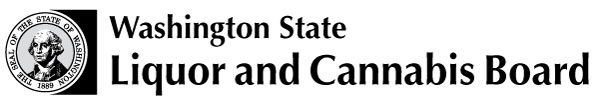 Licensing and Regulation3000 Pacific Ave SEPO Box 43085Olympia WA 98504-3085Phone (360) 664-1600Fax: (360) 753-2710For Office Use OnlyFor Office Use OnlyFor Office Use OnlyFor Office Use OnlyLicensing and Regulation3000 Pacific Ave SEPO Box 43085Olympia WA 98504-3085Phone (360) 664-1600Fax: (360) 753-2710Reception No.:Reception No.:Reception No.:Licensing and Regulation3000 Pacific Ave SEPO Box 43085Olympia WA 98504-3085Phone (360) 664-1600Fax: (360) 753-2710Date:  /  /    /  /    /  /  Licensing and Regulation3000 Pacific Ave SEPO Box 43085Olympia WA 98504-3085Phone (360) 664-1600Fax: (360) 753-2710Amount Rec’d:Amount Rec’d:Amount Rec’d:$      Licensing and Regulation3000 Pacific Ave SEPO Box 43085Olympia WA 98504-3085Phone (360) 664-1600Fax: (360) 753-2710Initials: Initials: 1.Society or Organization’s Name:Society or Organization’s Name:Society or Organization’s Name:Society or Organization’s Name:Society or Organization’s Name:Society or Organization’s Name:Society or Organization’s Name:Society or Organization’s Name:Society or Organization’s Name:Society or Organization’s Name:2.Organization’s Street AddressOrganization’s Street AddressOrganization’s Street AddressOrganization’s Street AddressOrganization’s Street AddressOrganization’s Street AddressOrganization’s Street AddressOrganization’s Street AddressOrganization’s Street AddressOrganization’s Street AddressOrganization’s Street AddressOrganization’s Street AddressOrganization’s Street AddressOrganization’s Street AddressOrganization’s Street AddressOrganization’s Street AddressCityCityCityCityCityCityCityCityCityCityCityCityCityCityStateStateStateStateZip CodeZip CodeZip CodeZip CodeZip CodeZip CodeZip CodeZip CodeZip CodeZip CodeZip CodeCountyCounty3.Organization’s 9-digit UBI #:Organization’s 9-digit UBI #:Organization’s 9-digit UBI #:Organization’s 9-digit UBI #:Organization’s 9-digit UBI #:Organization’s 9-digit UBI #:Organization’s 9-digit UBI #:Organization’s 9-digit UBI #:Organization’s 9-digit UBI #:or Tax ID#:or Tax ID#:or Tax ID#:or Tax ID#:or Tax ID#:or Tax ID#:or Tax ID#:or Tax ID#:or Tax ID#:or Tax ID#:or Tax ID#:4.Nonprofit Contact (must be at least 21 yrs old):Nonprofit Contact (must be at least 21 yrs old):Nonprofit Contact (must be at least 21 yrs old):Nonprofit Contact (must be at least 21 yrs old):Nonprofit Contact (must be at least 21 yrs old):Nonprofit Contact (must be at least 21 yrs old):Nonprofit Contact (must be at least 21 yrs old):Nonprofit Contact (must be at least 21 yrs old):Nonprofit Contact (must be at least 21 yrs old):Nonprofit Contact (must be at least 21 yrs old):Nonprofit Contact (must be at least 21 yrs old):Nonprofit Contact (must be at least 21 yrs old):Nonprofit Contact (must be at least 21 yrs old):Nonprofit Contact (must be at least 21 yrs old):Title:Title:Title:Title:Title:Title:Date of Birth:    /   /     Date of Birth:    /   /     Date of Birth:    /   /     Date of Birth:    /   /     Date of Birth:    /   /     Date of Birth:    /   /     Date of Birth:    /   /     Date of Birth:    /   /     Date of Birth:    /   /     Date of Birth:    /   /     Date of Birth:    /   /     Email: Email: Email: Email: Email: Email: Email: Email: Email: Phone No. (    )     -       Phone No. (    )     -       Phone No. (    )     -       Phone No. (    )     -       Phone No. (    )     -       Phone No. (    )     -       Phone No. (    )     -       Phone No. (    )     -       Phone No. (    )     -       Phone No. (    )     -       Phone No. (    )     -       Driver’s License #:Driver’s License #:Driver’s License #:Driver’s License #:Driver’s License #:Driver’s License #:Driver’s License #:Driver’s License #:5.Has this organization previously held a special occasion license?Has this organization previously held a special occasion license?Has this organization previously held a special occasion license?Has this organization previously held a special occasion license?Has this organization previously held a special occasion license?Has this organization previously held a special occasion license?Has this organization previously held a special occasion license?Has this organization previously held a special occasion license?Has this organization previously held a special occasion license?Has this organization previously held a special occasion license?Has this organization previously held a special occasion license?Has this organization previously held a special occasion license?Has this organization previously held a special occasion license?Has this organization previously held a special occasion license?Has this organization previously held a special occasion license?Has this organization previously held a special occasion license?Has this organization previously held a special occasion license?Has this organization previously held a special occasion license?Has this organization previously held a special occasion license?Has this organization previously held a special occasion license?Has this organization previously held a special occasion license?Has this organization previously held a special occasion license?Has this organization previously held a special occasion license?Has this organization previously held a special occasion license?Has this organization previously held a special occasion license?Has this organization previously held a special occasion license?Has this organization previously held a special occasion license?Has this organization previously held a special occasion license? Yes Yes Yes Yes Yes Yes Yes Yes No No No No NoLicense #:License #:License #:License #:License #:License #:License #:6.Name of Event:Name of Event:Name of Event:Name of Event:Name of Event:Event Website address:Event Website address:Event Website address:Event Website address:Event Website address:Event Website address:Event Website address:Event Website address:Event Website address:Event Website address:Event Website address:Event Website address:Event Website address:Event Website address:Event Website address:Event Website address:Event Website address:Event Website address:Event Website address:7.Name of premises (building, hall, room, etc) where function will be held:Name of premises (building, hall, room, etc) where function will be held:Name of premises (building, hall, room, etc) where function will be held:Name of premises (building, hall, room, etc) where function will be held:Name of premises (building, hall, room, etc) where function will be held:Name of premises (building, hall, room, etc) where function will be held:Name of premises (building, hall, room, etc) where function will be held:Name of premises (building, hall, room, etc) where function will be held:Name of premises (building, hall, room, etc) where function will be held:Name of premises (building, hall, room, etc) where function will be held:Name of premises (building, hall, room, etc) where function will be held:Name of premises (building, hall, room, etc) where function will be held:Name of premises (building, hall, room, etc) where function will be held:Name of premises (building, hall, room, etc) where function will be held:Name of premises (building, hall, room, etc) where function will be held:Name of premises (building, hall, room, etc) where function will be held:Name of premises (building, hall, room, etc) where function will be held:Name of premises (building, hall, room, etc) where function will be held:Name of premises (building, hall, room, etc) where function will be held:Name of premises (building, hall, room, etc) where function will be held:Name of premises (building, hall, room, etc) where function will be held:Name of premises (building, hall, room, etc) where function will be held:Name of premises (building, hall, room, etc) where function will be held:Name of premises (building, hall, room, etc) where function will be held:Name of premises (building, hall, room, etc) where function will be held:Name of premises (building, hall, room, etc) where function will be held:Name of premises (building, hall, room, etc) where function will be held:Name of premises (building, hall, room, etc) where function will be held:Name of premises (building, hall, room, etc) where function will be held:Name of premises (building, hall, room, etc) where function will be held:Name of premises (building, hall, room, etc) where function will be held:Event is being held:     Indoors      Outdoors   (Outdoor events must be held in an enclosed area.  Please submit a site map for the outdoor event with this application clearly indicating alcohol service areas.)  Event is being held:     Indoors      Outdoors   (Outdoor events must be held in an enclosed area.  Please submit a site map for the outdoor event with this application clearly indicating alcohol service areas.)  Event is being held:     Indoors      Outdoors   (Outdoor events must be held in an enclosed area.  Please submit a site map for the outdoor event with this application clearly indicating alcohol service areas.)  Event is being held:     Indoors      Outdoors   (Outdoor events must be held in an enclosed area.  Please submit a site map for the outdoor event with this application clearly indicating alcohol service areas.)  Event is being held:     Indoors      Outdoors   (Outdoor events must be held in an enclosed area.  Please submit a site map for the outdoor event with this application clearly indicating alcohol service areas.)  Event is being held:     Indoors      Outdoors   (Outdoor events must be held in an enclosed area.  Please submit a site map for the outdoor event with this application clearly indicating alcohol service areas.)  Event is being held:     Indoors      Outdoors   (Outdoor events must be held in an enclosed area.  Please submit a site map for the outdoor event with this application clearly indicating alcohol service areas.)  Event is being held:     Indoors      Outdoors   (Outdoor events must be held in an enclosed area.  Please submit a site map for the outdoor event with this application clearly indicating alcohol service areas.)  Event is being held:     Indoors      Outdoors   (Outdoor events must be held in an enclosed area.  Please submit a site map for the outdoor event with this application clearly indicating alcohol service areas.)  Event is being held:     Indoors      Outdoors   (Outdoor events must be held in an enclosed area.  Please submit a site map for the outdoor event with this application clearly indicating alcohol service areas.)  Event is being held:     Indoors      Outdoors   (Outdoor events must be held in an enclosed area.  Please submit a site map for the outdoor event with this application clearly indicating alcohol service areas.)  Event is being held:     Indoors      Outdoors   (Outdoor events must be held in an enclosed area.  Please submit a site map for the outdoor event with this application clearly indicating alcohol service areas.)  Event is being held:     Indoors      Outdoors   (Outdoor events must be held in an enclosed area.  Please submit a site map for the outdoor event with this application clearly indicating alcohol service areas.)  Event is being held:     Indoors      Outdoors   (Outdoor events must be held in an enclosed area.  Please submit a site map for the outdoor event with this application clearly indicating alcohol service areas.)  Event is being held:     Indoors      Outdoors   (Outdoor events must be held in an enclosed area.  Please submit a site map for the outdoor event with this application clearly indicating alcohol service areas.)  Event is being held:     Indoors      Outdoors   (Outdoor events must be held in an enclosed area.  Please submit a site map for the outdoor event with this application clearly indicating alcohol service areas.)  Event is being held:     Indoors      Outdoors   (Outdoor events must be held in an enclosed area.  Please submit a site map for the outdoor event with this application clearly indicating alcohol service areas.)  Event is being held:     Indoors      Outdoors   (Outdoor events must be held in an enclosed area.  Please submit a site map for the outdoor event with this application clearly indicating alcohol service areas.)  Event is being held:     Indoors      Outdoors   (Outdoor events must be held in an enclosed area.  Please submit a site map for the outdoor event with this application clearly indicating alcohol service areas.)  Event is being held:     Indoors      Outdoors   (Outdoor events must be held in an enclosed area.  Please submit a site map for the outdoor event with this application clearly indicating alcohol service areas.)  Event is being held:     Indoors      Outdoors   (Outdoor events must be held in an enclosed area.  Please submit a site map for the outdoor event with this application clearly indicating alcohol service areas.)  Event is being held:     Indoors      Outdoors   (Outdoor events must be held in an enclosed area.  Please submit a site map for the outdoor event with this application clearly indicating alcohol service areas.)  Event is being held:     Indoors      Outdoors   (Outdoor events must be held in an enclosed area.  Please submit a site map for the outdoor event with this application clearly indicating alcohol service areas.)  Event is being held:     Indoors      Outdoors   (Outdoor events must be held in an enclosed area.  Please submit a site map for the outdoor event with this application clearly indicating alcohol service areas.)  Event is being held:     Indoors      Outdoors   (Outdoor events must be held in an enclosed area.  Please submit a site map for the outdoor event with this application clearly indicating alcohol service areas.)  Event is being held:     Indoors      Outdoors   (Outdoor events must be held in an enclosed area.  Please submit a site map for the outdoor event with this application clearly indicating alcohol service areas.)  Event is being held:     Indoors      Outdoors   (Outdoor events must be held in an enclosed area.  Please submit a site map for the outdoor event with this application clearly indicating alcohol service areas.)  Event is being held:     Indoors      Outdoors   (Outdoor events must be held in an enclosed area.  Please submit a site map for the outdoor event with this application clearly indicating alcohol service areas.)  Event is being held:     Indoors      Outdoors   (Outdoor events must be held in an enclosed area.  Please submit a site map for the outdoor event with this application clearly indicating alcohol service areas.)  Event is being held:     Indoors      Outdoors   (Outdoor events must be held in an enclosed area.  Please submit a site map for the outdoor event with this application clearly indicating alcohol service areas.)  Event is being held:     Indoors      Outdoors   (Outdoor events must be held in an enclosed area.  Please submit a site map for the outdoor event with this application clearly indicating alcohol service areas.)  Event is being held:     Indoors      Outdoors   (Outdoor events must be held in an enclosed area.  Please submit a site map for the outdoor event with this application clearly indicating alcohol service areas.)  Event is being held:     Indoors      Outdoors   (Outdoor events must be held in an enclosed area.  Please submit a site map for the outdoor event with this application clearly indicating alcohol service areas.)  Event is being held:     Indoors      Outdoors   (Outdoor events must be held in an enclosed area.  Please submit a site map for the outdoor event with this application clearly indicating alcohol service areas.)  Event is being held:     Indoors      Outdoors   (Outdoor events must be held in an enclosed area.  Please submit a site map for the outdoor event with this application clearly indicating alcohol service areas.)  Event is being held:     Indoors      Outdoors   (Outdoor events must be held in an enclosed area.  Please submit a site map for the outdoor event with this application clearly indicating alcohol service areas.)  Event is being held:     Indoors      Outdoors   (Outdoor events must be held in an enclosed area.  Please submit a site map for the outdoor event with this application clearly indicating alcohol service areas.)  Event is being held:     Indoors      Outdoors   (Outdoor events must be held in an enclosed area.  Please submit a site map for the outdoor event with this application clearly indicating alcohol service areas.)  Event is being held:     Indoors      Outdoors   (Outdoor events must be held in an enclosed area.  Please submit a site map for the outdoor event with this application clearly indicating alcohol service areas.)  Event is being held:     Indoors      Outdoors   (Outdoor events must be held in an enclosed area.  Please submit a site map for the outdoor event with this application clearly indicating alcohol service areas.)  Event is being held:     Indoors      Outdoors   (Outdoor events must be held in an enclosed area.  Please submit a site map for the outdoor event with this application clearly indicating alcohol service areas.)  Event is being held:     Indoors      Outdoors   (Outdoor events must be held in an enclosed area.  Please submit a site map for the outdoor event with this application clearly indicating alcohol service areas.)  Event is being held:     Indoors      Outdoors   (Outdoor events must be held in an enclosed area.  Please submit a site map for the outdoor event with this application clearly indicating alcohol service areas.)  Event is being held:     Indoors      Outdoors   (Outdoor events must be held in an enclosed area.  Please submit a site map for the outdoor event with this application clearly indicating alcohol service areas.)  Event is being held:     Indoors      Outdoors   (Outdoor events must be held in an enclosed area.  Please submit a site map for the outdoor event with this application clearly indicating alcohol service areas.)  Event is being held:     Indoors      Outdoors   (Outdoor events must be held in an enclosed area.  Please submit a site map for the outdoor event with this application clearly indicating alcohol service areas.)  Event is being held:     Indoors      Outdoors   (Outdoor events must be held in an enclosed area.  Please submit a site map for the outdoor event with this application clearly indicating alcohol service areas.)  Event is being held:     Indoors      Outdoors   (Outdoor events must be held in an enclosed area.  Please submit a site map for the outdoor event with this application clearly indicating alcohol service areas.)  Event is being held:     Indoors      Outdoors   (Outdoor events must be held in an enclosed area.  Please submit a site map for the outdoor event with this application clearly indicating alcohol service areas.)  Event is being held:     Indoors      Outdoors   (Outdoor events must be held in an enclosed area.  Please submit a site map for the outdoor event with this application clearly indicating alcohol service areas.)  Event is being held:     Indoors      Outdoors   (Outdoor events must be held in an enclosed area.  Please submit a site map for the outdoor event with this application clearly indicating alcohol service areas.)  Event is being held:     Indoors      Outdoors   (Outdoor events must be held in an enclosed area.  Please submit a site map for the outdoor event with this application clearly indicating alcohol service areas.)  Event is being held:     Indoors      Outdoors   (Outdoor events must be held in an enclosed area.  Please submit a site map for the outdoor event with this application clearly indicating alcohol service areas.)  Event is being held:     Indoors      Outdoors   (Outdoor events must be held in an enclosed area.  Please submit a site map for the outdoor event with this application clearly indicating alcohol service areas.)  8.Are you requesting minors be allowed in the outdoor alcohol restricted area? Are you requesting minors be allowed in the outdoor alcohol restricted area? Are you requesting minors be allowed in the outdoor alcohol restricted area? Are you requesting minors be allowed in the outdoor alcohol restricted area? Are you requesting minors be allowed in the outdoor alcohol restricted area? Are you requesting minors be allowed in the outdoor alcohol restricted area? Are you requesting minors be allowed in the outdoor alcohol restricted area? Are you requesting minors be allowed in the outdoor alcohol restricted area? Are you requesting minors be allowed in the outdoor alcohol restricted area? Are you requesting minors be allowed in the outdoor alcohol restricted area? Are you requesting minors be allowed in the outdoor alcohol restricted area? Are you requesting minors be allowed in the outdoor alcohol restricted area? Are you requesting minors be allowed in the outdoor alcohol restricted area? Are you requesting minors be allowed in the outdoor alcohol restricted area? Are you requesting minors be allowed in the outdoor alcohol restricted area? Are you requesting minors be allowed in the outdoor alcohol restricted area? Are you requesting minors be allowed in the outdoor alcohol restricted area? Are you requesting minors be allowed in the outdoor alcohol restricted area? Are you requesting minors be allowed in the outdoor alcohol restricted area? Are you requesting minors be allowed in the outdoor alcohol restricted area? Are you requesting minors be allowed in the outdoor alcohol restricted area? Are you requesting minors be allowed in the outdoor alcohol restricted area? Are you requesting minors be allowed in the outdoor alcohol restricted area? Are you requesting minors be allowed in the outdoor alcohol restricted area? Are you requesting minors be allowed in the outdoor alcohol restricted area? Are you requesting minors be allowed in the outdoor alcohol restricted area? Are you requesting minors be allowed in the outdoor alcohol restricted area? Are you requesting minors be allowed in the outdoor alcohol restricted area? Are you requesting minors be allowed in the outdoor alcohol restricted area? Are you requesting minors be allowed in the outdoor alcohol restricted area? If yes, you must complete the addendum.If yes, you must complete the addendum.If yes, you must complete the addendum.If yes, you must complete the addendum.If yes, you must complete the addendum.If yes, you must complete the addendum.If yes, you must complete the addendum.If yes, you must complete the addendum.If yes, you must complete the addendum.If yes, you must complete the addendum.If yes, you must complete the addendum.If yes, you must complete the addendum.If yes, you must complete the addendum.If yes, you must complete the addendum.If yes, you must complete the addendum.If yes, you must complete the addendum.If yes, you must complete the addendum.If yes, you must complete the addendum.9.Event Location address: Event Location address: Event Location address: Event Location address: Event Location address: Event Location address: Event Location address: Event Location address: City:City:City:City:StateCounty:County:County:Inside City Limits :  Yes    No Inside City Limits :  Yes    No Inside City Limits :  Yes    No Inside City Limits :  Yes    No Inside City Limits :  Yes    No Inside City Limits :  Yes    No Inside City Limits :  Yes    No Inside City Limits :  Yes    No Inside City Limits :  Yes    No Inside City Limits :  Yes    No Inside City Limits :  Yes    No Inside City Limits :  Yes    No Inside City Limits :  Yes    No Inside City Limits :  Yes    No Inside City Limits :  Yes    No 10.Is event being held on church or school property, a military facility, or a liquor licensed premises?   Yes    NoIf yes, the appropriate official from the church, school, military facility or liquor licensed premises must authorize the sale of liquor at the event location. Please provide the name and signature of the person authorized to sign on behalf of the church, school, military facility or liquor licensed premises.Is event being held on church or school property, a military facility, or a liquor licensed premises?   Yes    NoIf yes, the appropriate official from the church, school, military facility or liquor licensed premises must authorize the sale of liquor at the event location. Please provide the name and signature of the person authorized to sign on behalf of the church, school, military facility or liquor licensed premises.Is event being held on church or school property, a military facility, or a liquor licensed premises?   Yes    NoIf yes, the appropriate official from the church, school, military facility or liquor licensed premises must authorize the sale of liquor at the event location. Please provide the name and signature of the person authorized to sign on behalf of the church, school, military facility or liquor licensed premises.Is event being held on church or school property, a military facility, or a liquor licensed premises?   Yes    NoIf yes, the appropriate official from the church, school, military facility or liquor licensed premises must authorize the sale of liquor at the event location. Please provide the name and signature of the person authorized to sign on behalf of the church, school, military facility or liquor licensed premises.Is event being held on church or school property, a military facility, or a liquor licensed premises?   Yes    NoIf yes, the appropriate official from the church, school, military facility or liquor licensed premises must authorize the sale of liquor at the event location. Please provide the name and signature of the person authorized to sign on behalf of the church, school, military facility or liquor licensed premises.Is event being held on church or school property, a military facility, or a liquor licensed premises?   Yes    NoIf yes, the appropriate official from the church, school, military facility or liquor licensed premises must authorize the sale of liquor at the event location. Please provide the name and signature of the person authorized to sign on behalf of the church, school, military facility or liquor licensed premises.Is event being held on church or school property, a military facility, or a liquor licensed premises?   Yes    NoIf yes, the appropriate official from the church, school, military facility or liquor licensed premises must authorize the sale of liquor at the event location. Please provide the name and signature of the person authorized to sign on behalf of the church, school, military facility or liquor licensed premises.Is event being held on church or school property, a military facility, or a liquor licensed premises?   Yes    NoIf yes, the appropriate official from the church, school, military facility or liquor licensed premises must authorize the sale of liquor at the event location. Please provide the name and signature of the person authorized to sign on behalf of the church, school, military facility or liquor licensed premises.Is event being held on church or school property, a military facility, or a liquor licensed premises?   Yes    NoIf yes, the appropriate official from the church, school, military facility or liquor licensed premises must authorize the sale of liquor at the event location. Please provide the name and signature of the person authorized to sign on behalf of the church, school, military facility or liquor licensed premises.Is event being held on church or school property, a military facility, or a liquor licensed premises?   Yes    NoIf yes, the appropriate official from the church, school, military facility or liquor licensed premises must authorize the sale of liquor at the event location. Please provide the name and signature of the person authorized to sign on behalf of the church, school, military facility or liquor licensed premises.Is event being held on church or school property, a military facility, or a liquor licensed premises?   Yes    NoIf yes, the appropriate official from the church, school, military facility or liquor licensed premises must authorize the sale of liquor at the event location. Please provide the name and signature of the person authorized to sign on behalf of the church, school, military facility or liquor licensed premises.Is event being held on church or school property, a military facility, or a liquor licensed premises?   Yes    NoIf yes, the appropriate official from the church, school, military facility or liquor licensed premises must authorize the sale of liquor at the event location. Please provide the name and signature of the person authorized to sign on behalf of the church, school, military facility or liquor licensed premises.Is event being held on church or school property, a military facility, or a liquor licensed premises?   Yes    NoIf yes, the appropriate official from the church, school, military facility or liquor licensed premises must authorize the sale of liquor at the event location. Please provide the name and signature of the person authorized to sign on behalf of the church, school, military facility or liquor licensed premises.Is event being held on church or school property, a military facility, or a liquor licensed premises?   Yes    NoIf yes, the appropriate official from the church, school, military facility or liquor licensed premises must authorize the sale of liquor at the event location. Please provide the name and signature of the person authorized to sign on behalf of the church, school, military facility or liquor licensed premises.Is event being held on church or school property, a military facility, or a liquor licensed premises?   Yes    NoIf yes, the appropriate official from the church, school, military facility or liquor licensed premises must authorize the sale of liquor at the event location. Please provide the name and signature of the person authorized to sign on behalf of the church, school, military facility or liquor licensed premises.Is event being held on church or school property, a military facility, or a liquor licensed premises?   Yes    NoIf yes, the appropriate official from the church, school, military facility or liquor licensed premises must authorize the sale of liquor at the event location. Please provide the name and signature of the person authorized to sign on behalf of the church, school, military facility or liquor licensed premises.Is event being held on church or school property, a military facility, or a liquor licensed premises?   Yes    NoIf yes, the appropriate official from the church, school, military facility or liquor licensed premises must authorize the sale of liquor at the event location. Please provide the name and signature of the person authorized to sign on behalf of the church, school, military facility or liquor licensed premises.Is event being held on church or school property, a military facility, or a liquor licensed premises?   Yes    NoIf yes, the appropriate official from the church, school, military facility or liquor licensed premises must authorize the sale of liquor at the event location. Please provide the name and signature of the person authorized to sign on behalf of the church, school, military facility or liquor licensed premises.Is event being held on church or school property, a military facility, or a liquor licensed premises?   Yes    NoIf yes, the appropriate official from the church, school, military facility or liquor licensed premises must authorize the sale of liquor at the event location. Please provide the name and signature of the person authorized to sign on behalf of the church, school, military facility or liquor licensed premises.Is event being held on church or school property, a military facility, or a liquor licensed premises?   Yes    NoIf yes, the appropriate official from the church, school, military facility or liquor licensed premises must authorize the sale of liquor at the event location. Please provide the name and signature of the person authorized to sign on behalf of the church, school, military facility or liquor licensed premises.Is event being held on church or school property, a military facility, or a liquor licensed premises?   Yes    NoIf yes, the appropriate official from the church, school, military facility or liquor licensed premises must authorize the sale of liquor at the event location. Please provide the name and signature of the person authorized to sign on behalf of the church, school, military facility or liquor licensed premises.Is event being held on church or school property, a military facility, or a liquor licensed premises?   Yes    NoIf yes, the appropriate official from the church, school, military facility or liquor licensed premises must authorize the sale of liquor at the event location. Please provide the name and signature of the person authorized to sign on behalf of the church, school, military facility or liquor licensed premises.Is event being held on church or school property, a military facility, or a liquor licensed premises?   Yes    NoIf yes, the appropriate official from the church, school, military facility or liquor licensed premises must authorize the sale of liquor at the event location. Please provide the name and signature of the person authorized to sign on behalf of the church, school, military facility or liquor licensed premises.Is event being held on church or school property, a military facility, or a liquor licensed premises?   Yes    NoIf yes, the appropriate official from the church, school, military facility or liquor licensed premises must authorize the sale of liquor at the event location. Please provide the name and signature of the person authorized to sign on behalf of the church, school, military facility or liquor licensed premises.Is event being held on church or school property, a military facility, or a liquor licensed premises?   Yes    NoIf yes, the appropriate official from the church, school, military facility or liquor licensed premises must authorize the sale of liquor at the event location. Please provide the name and signature of the person authorized to sign on behalf of the church, school, military facility or liquor licensed premises.Is event being held on church or school property, a military facility, or a liquor licensed premises?   Yes    NoIf yes, the appropriate official from the church, school, military facility or liquor licensed premises must authorize the sale of liquor at the event location. Please provide the name and signature of the person authorized to sign on behalf of the church, school, military facility or liquor licensed premises.Is event being held on church or school property, a military facility, or a liquor licensed premises?   Yes    NoIf yes, the appropriate official from the church, school, military facility or liquor licensed premises must authorize the sale of liquor at the event location. Please provide the name and signature of the person authorized to sign on behalf of the church, school, military facility or liquor licensed premises.Is event being held on church or school property, a military facility, or a liquor licensed premises?   Yes    NoIf yes, the appropriate official from the church, school, military facility or liquor licensed premises must authorize the sale of liquor at the event location. Please provide the name and signature of the person authorized to sign on behalf of the church, school, military facility or liquor licensed premises.Is event being held on church or school property, a military facility, or a liquor licensed premises?   Yes    NoIf yes, the appropriate official from the church, school, military facility or liquor licensed premises must authorize the sale of liquor at the event location. Please provide the name and signature of the person authorized to sign on behalf of the church, school, military facility or liquor licensed premises.Is event being held on church or school property, a military facility, or a liquor licensed premises?   Yes    NoIf yes, the appropriate official from the church, school, military facility or liquor licensed premises must authorize the sale of liquor at the event location. Please provide the name and signature of the person authorized to sign on behalf of the church, school, military facility or liquor licensed premises.Is event being held on church or school property, a military facility, or a liquor licensed premises?   Yes    NoIf yes, the appropriate official from the church, school, military facility or liquor licensed premises must authorize the sale of liquor at the event location. Please provide the name and signature of the person authorized to sign on behalf of the church, school, military facility or liquor licensed premises.Is event being held on church or school property, a military facility, or a liquor licensed premises?   Yes    NoIf yes, the appropriate official from the church, school, military facility or liquor licensed premises must authorize the sale of liquor at the event location. Please provide the name and signature of the person authorized to sign on behalf of the church, school, military facility or liquor licensed premises.Is event being held on church or school property, a military facility, or a liquor licensed premises?   Yes    NoIf yes, the appropriate official from the church, school, military facility or liquor licensed premises must authorize the sale of liquor at the event location. Please provide the name and signature of the person authorized to sign on behalf of the church, school, military facility or liquor licensed premises.Is event being held on church or school property, a military facility, or a liquor licensed premises?   Yes    NoIf yes, the appropriate official from the church, school, military facility or liquor licensed premises must authorize the sale of liquor at the event location. Please provide the name and signature of the person authorized to sign on behalf of the church, school, military facility or liquor licensed premises.Is event being held on church or school property, a military facility, or a liquor licensed premises?   Yes    NoIf yes, the appropriate official from the church, school, military facility or liquor licensed premises must authorize the sale of liquor at the event location. Please provide the name and signature of the person authorized to sign on behalf of the church, school, military facility or liquor licensed premises.Is event being held on church or school property, a military facility, or a liquor licensed premises?   Yes    NoIf yes, the appropriate official from the church, school, military facility or liquor licensed premises must authorize the sale of liquor at the event location. Please provide the name and signature of the person authorized to sign on behalf of the church, school, military facility or liquor licensed premises.Is event being held on church or school property, a military facility, or a liquor licensed premises?   Yes    NoIf yes, the appropriate official from the church, school, military facility or liquor licensed premises must authorize the sale of liquor at the event location. Please provide the name and signature of the person authorized to sign on behalf of the church, school, military facility or liquor licensed premises.Is event being held on church or school property, a military facility, or a liquor licensed premises?   Yes    NoIf yes, the appropriate official from the church, school, military facility or liquor licensed premises must authorize the sale of liquor at the event location. Please provide the name and signature of the person authorized to sign on behalf of the church, school, military facility or liquor licensed premises.Is event being held on church or school property, a military facility, or a liquor licensed premises?   Yes    NoIf yes, the appropriate official from the church, school, military facility or liquor licensed premises must authorize the sale of liquor at the event location. Please provide the name and signature of the person authorized to sign on behalf of the church, school, military facility or liquor licensed premises.Is event being held on church or school property, a military facility, or a liquor licensed premises?   Yes    NoIf yes, the appropriate official from the church, school, military facility or liquor licensed premises must authorize the sale of liquor at the event location. Please provide the name and signature of the person authorized to sign on behalf of the church, school, military facility or liquor licensed premises.Is event being held on church or school property, a military facility, or a liquor licensed premises?   Yes    NoIf yes, the appropriate official from the church, school, military facility or liquor licensed premises must authorize the sale of liquor at the event location. Please provide the name and signature of the person authorized to sign on behalf of the church, school, military facility or liquor licensed premises.Is event being held on church or school property, a military facility, or a liquor licensed premises?   Yes    NoIf yes, the appropriate official from the church, school, military facility or liquor licensed premises must authorize the sale of liquor at the event location. Please provide the name and signature of the person authorized to sign on behalf of the church, school, military facility or liquor licensed premises.Is event being held on church or school property, a military facility, or a liquor licensed premises?   Yes    NoIf yes, the appropriate official from the church, school, military facility or liquor licensed premises must authorize the sale of liquor at the event location. Please provide the name and signature of the person authorized to sign on behalf of the church, school, military facility or liquor licensed premises.Is event being held on church or school property, a military facility, or a liquor licensed premises?   Yes    NoIf yes, the appropriate official from the church, school, military facility or liquor licensed premises must authorize the sale of liquor at the event location. Please provide the name and signature of the person authorized to sign on behalf of the church, school, military facility or liquor licensed premises.Is event being held on church or school property, a military facility, or a liquor licensed premises?   Yes    NoIf yes, the appropriate official from the church, school, military facility or liquor licensed premises must authorize the sale of liquor at the event location. Please provide the name and signature of the person authorized to sign on behalf of the church, school, military facility or liquor licensed premises.Is event being held on church or school property, a military facility, or a liquor licensed premises?   Yes    NoIf yes, the appropriate official from the church, school, military facility or liquor licensed premises must authorize the sale of liquor at the event location. Please provide the name and signature of the person authorized to sign on behalf of the church, school, military facility or liquor licensed premises.Is event being held on church or school property, a military facility, or a liquor licensed premises?   Yes    NoIf yes, the appropriate official from the church, school, military facility or liquor licensed premises must authorize the sale of liquor at the event location. Please provide the name and signature of the person authorized to sign on behalf of the church, school, military facility or liquor licensed premises.Is event being held on church or school property, a military facility, or a liquor licensed premises?   Yes    NoIf yes, the appropriate official from the church, school, military facility or liquor licensed premises must authorize the sale of liquor at the event location. Please provide the name and signature of the person authorized to sign on behalf of the church, school, military facility or liquor licensed premises.Is event being held on church or school property, a military facility, or a liquor licensed premises?   Yes    NoIf yes, the appropriate official from the church, school, military facility or liquor licensed premises must authorize the sale of liquor at the event location. Please provide the name and signature of the person authorized to sign on behalf of the church, school, military facility or liquor licensed premises.Is event being held on church or school property, a military facility, or a liquor licensed premises?   Yes    NoIf yes, the appropriate official from the church, school, military facility or liquor licensed premises must authorize the sale of liquor at the event location. Please provide the name and signature of the person authorized to sign on behalf of the church, school, military facility or liquor licensed premises.Is event being held on church or school property, a military facility, or a liquor licensed premises?   Yes    NoIf yes, the appropriate official from the church, school, military facility or liquor licensed premises must authorize the sale of liquor at the event location. Please provide the name and signature of the person authorized to sign on behalf of the church, school, military facility or liquor licensed premises.Is event being held on church or school property, a military facility, or a liquor licensed premises?   Yes    NoIf yes, the appropriate official from the church, school, military facility or liquor licensed premises must authorize the sale of liquor at the event location. Please provide the name and signature of the person authorized to sign on behalf of the church, school, military facility or liquor licensed premises.Is event being held on church or school property, a military facility, or a liquor licensed premises?   Yes    NoIf yes, the appropriate official from the church, school, military facility or liquor licensed premises must authorize the sale of liquor at the event location. Please provide the name and signature of the person authorized to sign on behalf of the church, school, military facility or liquor licensed premises.Is event being held on church or school property, a military facility, or a liquor licensed premises?   Yes    NoIf yes, the appropriate official from the church, school, military facility or liquor licensed premises must authorize the sale of liquor at the event location. Please provide the name and signature of the person authorized to sign on behalf of the church, school, military facility or liquor licensed premises.10.   /    /      /    /      /    /      /    /   10.Print or type the name of the authorized person: Print or type the name of the authorized person: Print or type the name of the authorized person: Print or type the name of the authorized person: Print or type the name of the authorized person: Print or type the name of the authorized person: Print or type the name of the authorized person: Print or type the name of the authorized person: Print or type the name of the authorized person: Print or type the name of the authorized person: Print or type the name of the authorized person: Print or type the name of the authorized person: Print or type the name of the authorized person: Print or type the name of the authorized person: Print or type the name of the authorized person: Print or type the name of the authorized person: Print or type the name of the authorized person: Print or type the name of the authorized person: Print or type the name of the authorized person: Print or type the name of the authorized person: Print or type the name of the authorized person: Print or type the name of the authorized person: Print or type the name of the authorized person: TitleTitleTitleTitleTitleTitleTitleTitleTitleTitleTitleTitleTitleTitleTitleTitleTitleTitleTitleTitleDateDateDateDateXXXXXXXXXXXXXXXXXXXXXXSignature of authorized person Signature of authorized person Signature of authorized person Signature of authorized person Signature of authorized person Signature of authorized person Signature of authorized person Signature of authorized person Signature of authorized person Signature of authorized person Signature of authorized person Signature of authorized person Signature of authorized person Signature of authorized person Signature of authorized person Signature of authorized person Signature of authorized person Signature of authorized person Signature of authorized person Signature of authorized person Signature of authorized person Signature of authorized person 11.Total number of people attending the event:Total number of people attending the event:Total number of people attending the event:Total number of people attending the event:Total number of people attending the event:Total number of people attending the event:Total number of people attending the event:Total number of people attending the event:Total number of people attending the event:Total number of people attending the event:Total number of people attending the event:Total number of people attending the event:Total number of people attending the event:Total number of people attending the event:Total number of people attending the event:Total number of people under 21 years of age attending the event:Total number of people under 21 years of age attending the event:Total number of people under 21 years of age attending the event:Total number of people under 21 years of age attending the event:Total number of people under 21 years of age attending the event:Total number of people under 21 years of age attending the event:Total number of people under 21 years of age attending the event:Total number of people under 21 years of age attending the event:Total number of people under 21 years of age attending the event:Total number of people under 21 years of age attending the event:Total number of people under 21 years of age attending the event:Total number of people under 21 years of age attending the event:Total number of people under 21 years of age attending the event:Total number of people under 21 years of age attending the event:Total number of people under 21 years of age attending the event:Total number of people under 21 years of age attending the event:Total number of people under 21 years of age attending the event:Total number of people under 21 years of age attending the event:Total number of people under 21 years of age attending the event:Total number of people under 21 years of age attending the event:Total number of people under 21 years of age attending the event:Total number of people under 21 years of age attending the event:Total number of people under 21 years of age attending the event:Total number of people under 21 years of age attending the event:Total number of people under 21 years of age attending the event:Total number of people under 21 years of age attending the event:Total number of people under 21 years of age attending the event:Total number of people under 21 years of age attending the event:Total number of people under 21 years of age attending the event:Total number of people under 21 years of age attending the event:Total number of people under 21 years of age attending the event:Total number of people under 21 years of age attending the event:Total number of people under 21 years of age attending the event:12.13.Are you requesting permission to auction or sell spirits, beer/wine for off-premises consumption?   Yes        No   Are you requesting permission to auction or sell spirits, beer/wine for off-premises consumption?   Yes        No   Are you requesting permission to auction or sell spirits, beer/wine for off-premises consumption?   Yes        No   Are you requesting permission to auction or sell spirits, beer/wine for off-premises consumption?   Yes        No   Are you requesting permission to auction or sell spirits, beer/wine for off-premises consumption?   Yes        No   Are you requesting permission to auction or sell spirits, beer/wine for off-premises consumption?   Yes        No   Are you requesting permission to auction or sell spirits, beer/wine for off-premises consumption?   Yes        No   Are you requesting permission to auction or sell spirits, beer/wine for off-premises consumption?   Yes        No   Are you requesting permission to auction or sell spirits, beer/wine for off-premises consumption?   Yes        No   Are you requesting permission to auction or sell spirits, beer/wine for off-premises consumption?   Yes        No   Are you requesting permission to auction or sell spirits, beer/wine for off-premises consumption?   Yes        No   Are you requesting permission to auction or sell spirits, beer/wine for off-premises consumption?   Yes        No   Are you requesting permission to auction or sell spirits, beer/wine for off-premises consumption?   Yes        No   Are you requesting permission to auction or sell spirits, beer/wine for off-premises consumption?   Yes        No   Are you requesting permission to auction or sell spirits, beer/wine for off-premises consumption?   Yes        No   Are you requesting permission to auction or sell spirits, beer/wine for off-premises consumption?   Yes        No   Are you requesting permission to auction or sell spirits, beer/wine for off-premises consumption?   Yes        No   Are you requesting permission to auction or sell spirits, beer/wine for off-premises consumption?   Yes        No   Are you requesting permission to auction or sell spirits, beer/wine for off-premises consumption?   Yes        No   Are you requesting permission to auction or sell spirits, beer/wine for off-premises consumption?   Yes        No   Are you requesting permission to auction or sell spirits, beer/wine for off-premises consumption?   Yes        No   Are you requesting permission to auction or sell spirits, beer/wine for off-premises consumption?   Yes        No   Are you requesting permission to auction or sell spirits, beer/wine for off-premises consumption?   Yes        No   Are you requesting permission to auction or sell spirits, beer/wine for off-premises consumption?   Yes        No   Are you requesting permission to auction or sell spirits, beer/wine for off-premises consumption?   Yes        No   Are you requesting permission to auction or sell spirits, beer/wine for off-premises consumption?   Yes        No   Are you requesting permission to auction or sell spirits, beer/wine for off-premises consumption?   Yes        No   Are you requesting permission to auction or sell spirits, beer/wine for off-premises consumption?   Yes        No   Are you requesting permission to auction or sell spirits, beer/wine for off-premises consumption?   Yes        No   Are you requesting permission to auction or sell spirits, beer/wine for off-premises consumption?   Yes        No   Are you requesting permission to auction or sell spirits, beer/wine for off-premises consumption?   Yes        No   Are you requesting permission to auction or sell spirits, beer/wine for off-premises consumption?   Yes        No   Are you requesting permission to auction or sell spirits, beer/wine for off-premises consumption?   Yes        No   Are you requesting permission to auction or sell spirits, beer/wine for off-premises consumption?   Yes        No   Are you requesting permission to auction or sell spirits, beer/wine for off-premises consumption?   Yes        No   Are you requesting permission to auction or sell spirits, beer/wine for off-premises consumption?   Yes        No   Are you requesting permission to auction or sell spirits, beer/wine for off-premises consumption?   Yes        No   Are you requesting permission to auction or sell spirits, beer/wine for off-premises consumption?   Yes        No   Are you requesting permission to auction or sell spirits, beer/wine for off-premises consumption?   Yes        No   Are you requesting permission to auction or sell spirits, beer/wine for off-premises consumption?   Yes        No   Are you requesting permission to auction or sell spirits, beer/wine for off-premises consumption?   Yes        No   Are you requesting permission to auction or sell spirits, beer/wine for off-premises consumption?   Yes        No   Are you requesting permission to auction or sell spirits, beer/wine for off-premises consumption?   Yes        No   Are you requesting permission to auction or sell spirits, beer/wine for off-premises consumption?   Yes        No   Are you requesting permission to auction or sell spirits, beer/wine for off-premises consumption?   Yes        No   Are you requesting permission to auction or sell spirits, beer/wine for off-premises consumption?   Yes        No   Are you requesting permission to auction or sell spirits, beer/wine for off-premises consumption?   Yes        No   Are you requesting permission to auction or sell spirits, beer/wine for off-premises consumption?   Yes        No   Are you requesting permission to auction or sell spirits, beer/wine for off-premises consumption?   Yes        No   Are you requesting permission to auction or sell spirits, beer/wine for off-premises consumption?   Yes        No   Are you requesting permission to auction or sell spirits, beer/wine for off-premises consumption?   Yes        No   Are you requesting permission to auction or sell spirits, beer/wine for off-premises consumption?   Yes        No   Are you requesting permission to auction or sell spirits, beer/wine for off-premises consumption?   Yes        No   Are you requesting permission to auction or sell spirits, beer/wine for off-premises consumption?   Yes        No   14.Are any wineries, breweries, or distilleries participating in your event?    Yes  NoAre any wineries, breweries, or distilleries participating in your event?    Yes  NoAre any wineries, breweries, or distilleries participating in your event?    Yes  NoAre any wineries, breweries, or distilleries participating in your event?    Yes  NoAre any wineries, breweries, or distilleries participating in your event?    Yes  NoAre any wineries, breweries, or distilleries participating in your event?    Yes  NoAre any wineries, breweries, or distilleries participating in your event?    Yes  NoAre any wineries, breweries, or distilleries participating in your event?    Yes  NoAre any wineries, breweries, or distilleries participating in your event?    Yes  NoAre any wineries, breweries, or distilleries participating in your event?    Yes  NoAre any wineries, breweries, or distilleries participating in your event?    Yes  NoAre any wineries, breweries, or distilleries participating in your event?    Yes  NoAre any wineries, breweries, or distilleries participating in your event?    Yes  NoAre any wineries, breweries, or distilleries participating in your event?    Yes  NoAre any wineries, breweries, or distilleries participating in your event?    Yes  NoAre any wineries, breweries, or distilleries participating in your event?    Yes  NoAre any wineries, breweries, or distilleries participating in your event?    Yes  NoAre any wineries, breweries, or distilleries participating in your event?    Yes  NoAre any wineries, breweries, or distilleries participating in your event?    Yes  NoAre any wineries, breweries, or distilleries participating in your event?    Yes  NoAre any wineries, breweries, or distilleries participating in your event?    Yes  NoAre any wineries, breweries, or distilleries participating in your event?    Yes  NoAre any wineries, breweries, or distilleries participating in your event?    Yes  NoAre any wineries, breweries, or distilleries participating in your event?    Yes  NoAre any wineries, breweries, or distilleries participating in your event?    Yes  NoAre any wineries, breweries, or distilleries participating in your event?    Yes  NoAre any wineries, breweries, or distilleries participating in your event?    Yes  NoAre any wineries, breweries, or distilleries participating in your event?    Yes  NoAre any wineries, breweries, or distilleries participating in your event?    Yes  NoAre any wineries, breweries, or distilleries participating in your event?    Yes  NoAre any wineries, breweries, or distilleries participating in your event?    Yes  NoAre any wineries, breweries, or distilleries participating in your event?    Yes  NoAre any wineries, breweries, or distilleries participating in your event?    Yes  NoAre any wineries, breweries, or distilleries participating in your event?    Yes  NoAre any wineries, breweries, or distilleries participating in your event?    Yes  NoAre any wineries, breweries, or distilleries participating in your event?    Yes  NoAre any wineries, breweries, or distilleries participating in your event?    Yes  NoAre any wineries, breweries, or distilleries participating in your event?    Yes  NoAre any wineries, breweries, or distilleries participating in your event?    Yes  NoAre any wineries, breweries, or distilleries participating in your event?    Yes  NoAre any wineries, breweries, or distilleries participating in your event?    Yes  NoAre any wineries, breweries, or distilleries participating in your event?    Yes  NoAre any wineries, breweries, or distilleries participating in your event?    Yes  NoAre any wineries, breweries, or distilleries participating in your event?    Yes  NoAre any wineries, breweries, or distilleries participating in your event?    Yes  NoIf yes, name of participating winery, brewery or distillery:If yes, name of participating winery, brewery or distillery:If yes, name of participating winery, brewery or distillery:If yes, name of participating winery, brewery or distillery:If yes, name of participating winery, brewery or distillery:If yes, name of participating winery, brewery or distillery:If yes, name of participating winery, brewery or distillery:If yes, name of participating winery, brewery or distillery:If yes, name of participating winery, brewery or distillery:If yes, name of participating winery, brewery or distillery:If yes, name of participating winery, brewery or distillery:If yes, name of participating winery, brewery or distillery:If yes, name of participating winery, brewery or distillery:If yes, name of participating winery, brewery or distillery:If yes, name of participating winery, brewery or distillery:If yes, name of participating winery, brewery or distillery:If yes, name of participating winery, brewery or distillery:If yes, name of participating winery, brewery or distillery:If yes, name of participating winery, brewery or distillery:Only certified 501 (c) 3 and 501 (c) 6 organizations registered by the IRS may receive donated product from a winery, brewery or distillery.  Please include a copy of your 501 (c) 3 or 6 document with this application.All nonprofit organizations are able to receive dispensing equipment, advertising services paid to a third party, reasonable booth fees, and/or product purchased from a winery, brewery, distillery, distributor, or retailer. Wineries, breweries, distilleries and distributors cannot donate money or sponsor a Special Occasion licensee.Only certified 501 (c) 3 and 501 (c) 6 organizations registered by the IRS may receive donated product from a winery, brewery or distillery.  Please include a copy of your 501 (c) 3 or 6 document with this application.All nonprofit organizations are able to receive dispensing equipment, advertising services paid to a third party, reasonable booth fees, and/or product purchased from a winery, brewery, distillery, distributor, or retailer. Wineries, breweries, distilleries and distributors cannot donate money or sponsor a Special Occasion licensee.Only certified 501 (c) 3 and 501 (c) 6 organizations registered by the IRS may receive donated product from a winery, brewery or distillery.  Please include a copy of your 501 (c) 3 or 6 document with this application.All nonprofit organizations are able to receive dispensing equipment, advertising services paid to a third party, reasonable booth fees, and/or product purchased from a winery, brewery, distillery, distributor, or retailer. Wineries, breweries, distilleries and distributors cannot donate money or sponsor a Special Occasion licensee.Only certified 501 (c) 3 and 501 (c) 6 organizations registered by the IRS may receive donated product from a winery, brewery or distillery.  Please include a copy of your 501 (c) 3 or 6 document with this application.All nonprofit organizations are able to receive dispensing equipment, advertising services paid to a third party, reasonable booth fees, and/or product purchased from a winery, brewery, distillery, distributor, or retailer. Wineries, breweries, distilleries and distributors cannot donate money or sponsor a Special Occasion licensee.Only certified 501 (c) 3 and 501 (c) 6 organizations registered by the IRS may receive donated product from a winery, brewery or distillery.  Please include a copy of your 501 (c) 3 or 6 document with this application.All nonprofit organizations are able to receive dispensing equipment, advertising services paid to a third party, reasonable booth fees, and/or product purchased from a winery, brewery, distillery, distributor, or retailer. Wineries, breweries, distilleries and distributors cannot donate money or sponsor a Special Occasion licensee.Only certified 501 (c) 3 and 501 (c) 6 organizations registered by the IRS may receive donated product from a winery, brewery or distillery.  Please include a copy of your 501 (c) 3 or 6 document with this application.All nonprofit organizations are able to receive dispensing equipment, advertising services paid to a third party, reasonable booth fees, and/or product purchased from a winery, brewery, distillery, distributor, or retailer. Wineries, breweries, distilleries and distributors cannot donate money or sponsor a Special Occasion licensee.Only certified 501 (c) 3 and 501 (c) 6 organizations registered by the IRS may receive donated product from a winery, brewery or distillery.  Please include a copy of your 501 (c) 3 or 6 document with this application.All nonprofit organizations are able to receive dispensing equipment, advertising services paid to a third party, reasonable booth fees, and/or product purchased from a winery, brewery, distillery, distributor, or retailer. Wineries, breweries, distilleries and distributors cannot donate money or sponsor a Special Occasion licensee.Only certified 501 (c) 3 and 501 (c) 6 organizations registered by the IRS may receive donated product from a winery, brewery or distillery.  Please include a copy of your 501 (c) 3 or 6 document with this application.All nonprofit organizations are able to receive dispensing equipment, advertising services paid to a third party, reasonable booth fees, and/or product purchased from a winery, brewery, distillery, distributor, or retailer. Wineries, breweries, distilleries and distributors cannot donate money or sponsor a Special Occasion licensee.Only certified 501 (c) 3 and 501 (c) 6 organizations registered by the IRS may receive donated product from a winery, brewery or distillery.  Please include a copy of your 501 (c) 3 or 6 document with this application.All nonprofit organizations are able to receive dispensing equipment, advertising services paid to a third party, reasonable booth fees, and/or product purchased from a winery, brewery, distillery, distributor, or retailer. Wineries, breweries, distilleries and distributors cannot donate money or sponsor a Special Occasion licensee.Only certified 501 (c) 3 and 501 (c) 6 organizations registered by the IRS may receive donated product from a winery, brewery or distillery.  Please include a copy of your 501 (c) 3 or 6 document with this application.All nonprofit organizations are able to receive dispensing equipment, advertising services paid to a third party, reasonable booth fees, and/or product purchased from a winery, brewery, distillery, distributor, or retailer. Wineries, breweries, distilleries and distributors cannot donate money or sponsor a Special Occasion licensee.Only certified 501 (c) 3 and 501 (c) 6 organizations registered by the IRS may receive donated product from a winery, brewery or distillery.  Please include a copy of your 501 (c) 3 or 6 document with this application.All nonprofit organizations are able to receive dispensing equipment, advertising services paid to a third party, reasonable booth fees, and/or product purchased from a winery, brewery, distillery, distributor, or retailer. Wineries, breweries, distilleries and distributors cannot donate money or sponsor a Special Occasion licensee.Only certified 501 (c) 3 and 501 (c) 6 organizations registered by the IRS may receive donated product from a winery, brewery or distillery.  Please include a copy of your 501 (c) 3 or 6 document with this application.All nonprofit organizations are able to receive dispensing equipment, advertising services paid to a third party, reasonable booth fees, and/or product purchased from a winery, brewery, distillery, distributor, or retailer. Wineries, breweries, distilleries and distributors cannot donate money or sponsor a Special Occasion licensee.Only certified 501 (c) 3 and 501 (c) 6 organizations registered by the IRS may receive donated product from a winery, brewery or distillery.  Please include a copy of your 501 (c) 3 or 6 document with this application.All nonprofit organizations are able to receive dispensing equipment, advertising services paid to a third party, reasonable booth fees, and/or product purchased from a winery, brewery, distillery, distributor, or retailer. Wineries, breweries, distilleries and distributors cannot donate money or sponsor a Special Occasion licensee.Only certified 501 (c) 3 and 501 (c) 6 organizations registered by the IRS may receive donated product from a winery, brewery or distillery.  Please include a copy of your 501 (c) 3 or 6 document with this application.All nonprofit organizations are able to receive dispensing equipment, advertising services paid to a third party, reasonable booth fees, and/or product purchased from a winery, brewery, distillery, distributor, or retailer. Wineries, breweries, distilleries and distributors cannot donate money or sponsor a Special Occasion licensee.Only certified 501 (c) 3 and 501 (c) 6 organizations registered by the IRS may receive donated product from a winery, brewery or distillery.  Please include a copy of your 501 (c) 3 or 6 document with this application.All nonprofit organizations are able to receive dispensing equipment, advertising services paid to a third party, reasonable booth fees, and/or product purchased from a winery, brewery, distillery, distributor, or retailer. Wineries, breweries, distilleries and distributors cannot donate money or sponsor a Special Occasion licensee.Only certified 501 (c) 3 and 501 (c) 6 organizations registered by the IRS may receive donated product from a winery, brewery or distillery.  Please include a copy of your 501 (c) 3 or 6 document with this application.All nonprofit organizations are able to receive dispensing equipment, advertising services paid to a third party, reasonable booth fees, and/or product purchased from a winery, brewery, distillery, distributor, or retailer. Wineries, breweries, distilleries and distributors cannot donate money or sponsor a Special Occasion licensee.Only certified 501 (c) 3 and 501 (c) 6 organizations registered by the IRS may receive donated product from a winery, brewery or distillery.  Please include a copy of your 501 (c) 3 or 6 document with this application.All nonprofit organizations are able to receive dispensing equipment, advertising services paid to a third party, reasonable booth fees, and/or product purchased from a winery, brewery, distillery, distributor, or retailer. Wineries, breweries, distilleries and distributors cannot donate money or sponsor a Special Occasion licensee.Only certified 501 (c) 3 and 501 (c) 6 organizations registered by the IRS may receive donated product from a winery, brewery or distillery.  Please include a copy of your 501 (c) 3 or 6 document with this application.All nonprofit organizations are able to receive dispensing equipment, advertising services paid to a third party, reasonable booth fees, and/or product purchased from a winery, brewery, distillery, distributor, or retailer. Wineries, breweries, distilleries and distributors cannot donate money or sponsor a Special Occasion licensee.Only certified 501 (c) 3 and 501 (c) 6 organizations registered by the IRS may receive donated product from a winery, brewery or distillery.  Please include a copy of your 501 (c) 3 or 6 document with this application.All nonprofit organizations are able to receive dispensing equipment, advertising services paid to a third party, reasonable booth fees, and/or product purchased from a winery, brewery, distillery, distributor, or retailer. Wineries, breweries, distilleries and distributors cannot donate money or sponsor a Special Occasion licensee.Only certified 501 (c) 3 and 501 (c) 6 organizations registered by the IRS may receive donated product from a winery, brewery or distillery.  Please include a copy of your 501 (c) 3 or 6 document with this application.All nonprofit organizations are able to receive dispensing equipment, advertising services paid to a third party, reasonable booth fees, and/or product purchased from a winery, brewery, distillery, distributor, or retailer. Wineries, breweries, distilleries and distributors cannot donate money or sponsor a Special Occasion licensee.Only certified 501 (c) 3 and 501 (c) 6 organizations registered by the IRS may receive donated product from a winery, brewery or distillery.  Please include a copy of your 501 (c) 3 or 6 document with this application.All nonprofit organizations are able to receive dispensing equipment, advertising services paid to a third party, reasonable booth fees, and/or product purchased from a winery, brewery, distillery, distributor, or retailer. Wineries, breweries, distilleries and distributors cannot donate money or sponsor a Special Occasion licensee.Only certified 501 (c) 3 and 501 (c) 6 organizations registered by the IRS may receive donated product from a winery, brewery or distillery.  Please include a copy of your 501 (c) 3 or 6 document with this application.All nonprofit organizations are able to receive dispensing equipment, advertising services paid to a third party, reasonable booth fees, and/or product purchased from a winery, brewery, distillery, distributor, or retailer. Wineries, breweries, distilleries and distributors cannot donate money or sponsor a Special Occasion licensee.Only certified 501 (c) 3 and 501 (c) 6 organizations registered by the IRS may receive donated product from a winery, brewery or distillery.  Please include a copy of your 501 (c) 3 or 6 document with this application.All nonprofit organizations are able to receive dispensing equipment, advertising services paid to a third party, reasonable booth fees, and/or product purchased from a winery, brewery, distillery, distributor, or retailer. Wineries, breweries, distilleries and distributors cannot donate money or sponsor a Special Occasion licensee.Only certified 501 (c) 3 and 501 (c) 6 organizations registered by the IRS may receive donated product from a winery, brewery or distillery.  Please include a copy of your 501 (c) 3 or 6 document with this application.All nonprofit organizations are able to receive dispensing equipment, advertising services paid to a third party, reasonable booth fees, and/or product purchased from a winery, brewery, distillery, distributor, or retailer. Wineries, breweries, distilleries and distributors cannot donate money or sponsor a Special Occasion licensee.Only certified 501 (c) 3 and 501 (c) 6 organizations registered by the IRS may receive donated product from a winery, brewery or distillery.  Please include a copy of your 501 (c) 3 or 6 document with this application.All nonprofit organizations are able to receive dispensing equipment, advertising services paid to a third party, reasonable booth fees, and/or product purchased from a winery, brewery, distillery, distributor, or retailer. Wineries, breweries, distilleries and distributors cannot donate money or sponsor a Special Occasion licensee.Only certified 501 (c) 3 and 501 (c) 6 organizations registered by the IRS may receive donated product from a winery, brewery or distillery.  Please include a copy of your 501 (c) 3 or 6 document with this application.All nonprofit organizations are able to receive dispensing equipment, advertising services paid to a third party, reasonable booth fees, and/or product purchased from a winery, brewery, distillery, distributor, or retailer. Wineries, breweries, distilleries and distributors cannot donate money or sponsor a Special Occasion licensee.Only certified 501 (c) 3 and 501 (c) 6 organizations registered by the IRS may receive donated product from a winery, brewery or distillery.  Please include a copy of your 501 (c) 3 or 6 document with this application.All nonprofit organizations are able to receive dispensing equipment, advertising services paid to a third party, reasonable booth fees, and/or product purchased from a winery, brewery, distillery, distributor, or retailer. Wineries, breweries, distilleries and distributors cannot donate money or sponsor a Special Occasion licensee.Only certified 501 (c) 3 and 501 (c) 6 organizations registered by the IRS may receive donated product from a winery, brewery or distillery.  Please include a copy of your 501 (c) 3 or 6 document with this application.All nonprofit organizations are able to receive dispensing equipment, advertising services paid to a third party, reasonable booth fees, and/or product purchased from a winery, brewery, distillery, distributor, or retailer. Wineries, breweries, distilleries and distributors cannot donate money or sponsor a Special Occasion licensee.Only certified 501 (c) 3 and 501 (c) 6 organizations registered by the IRS may receive donated product from a winery, brewery or distillery.  Please include a copy of your 501 (c) 3 or 6 document with this application.All nonprofit organizations are able to receive dispensing equipment, advertising services paid to a third party, reasonable booth fees, and/or product purchased from a winery, brewery, distillery, distributor, or retailer. Wineries, breweries, distilleries and distributors cannot donate money or sponsor a Special Occasion licensee.Only certified 501 (c) 3 and 501 (c) 6 organizations registered by the IRS may receive donated product from a winery, brewery or distillery.  Please include a copy of your 501 (c) 3 or 6 document with this application.All nonprofit organizations are able to receive dispensing equipment, advertising services paid to a third party, reasonable booth fees, and/or product purchased from a winery, brewery, distillery, distributor, or retailer. Wineries, breweries, distilleries and distributors cannot donate money or sponsor a Special Occasion licensee.Only certified 501 (c) 3 and 501 (c) 6 organizations registered by the IRS may receive donated product from a winery, brewery or distillery.  Please include a copy of your 501 (c) 3 or 6 document with this application.All nonprofit organizations are able to receive dispensing equipment, advertising services paid to a third party, reasonable booth fees, and/or product purchased from a winery, brewery, distillery, distributor, or retailer. Wineries, breweries, distilleries and distributors cannot donate money or sponsor a Special Occasion licensee.Only certified 501 (c) 3 and 501 (c) 6 organizations registered by the IRS may receive donated product from a winery, brewery or distillery.  Please include a copy of your 501 (c) 3 or 6 document with this application.All nonprofit organizations are able to receive dispensing equipment, advertising services paid to a third party, reasonable booth fees, and/or product purchased from a winery, brewery, distillery, distributor, or retailer. Wineries, breweries, distilleries and distributors cannot donate money or sponsor a Special Occasion licensee.Only certified 501 (c) 3 and 501 (c) 6 organizations registered by the IRS may receive donated product from a winery, brewery or distillery.  Please include a copy of your 501 (c) 3 or 6 document with this application.All nonprofit organizations are able to receive dispensing equipment, advertising services paid to a third party, reasonable booth fees, and/or product purchased from a winery, brewery, distillery, distributor, or retailer. Wineries, breweries, distilleries and distributors cannot donate money or sponsor a Special Occasion licensee.Only certified 501 (c) 3 and 501 (c) 6 organizations registered by the IRS may receive donated product from a winery, brewery or distillery.  Please include a copy of your 501 (c) 3 or 6 document with this application.All nonprofit organizations are able to receive dispensing equipment, advertising services paid to a third party, reasonable booth fees, and/or product purchased from a winery, brewery, distillery, distributor, or retailer. Wineries, breweries, distilleries and distributors cannot donate money or sponsor a Special Occasion licensee.Only certified 501 (c) 3 and 501 (c) 6 organizations registered by the IRS may receive donated product from a winery, brewery or distillery.  Please include a copy of your 501 (c) 3 or 6 document with this application.All nonprofit organizations are able to receive dispensing equipment, advertising services paid to a third party, reasonable booth fees, and/or product purchased from a winery, brewery, distillery, distributor, or retailer. Wineries, breweries, distilleries and distributors cannot donate money or sponsor a Special Occasion licensee.Only certified 501 (c) 3 and 501 (c) 6 organizations registered by the IRS may receive donated product from a winery, brewery or distillery.  Please include a copy of your 501 (c) 3 or 6 document with this application.All nonprofit organizations are able to receive dispensing equipment, advertising services paid to a third party, reasonable booth fees, and/or product purchased from a winery, brewery, distillery, distributor, or retailer. Wineries, breweries, distilleries and distributors cannot donate money or sponsor a Special Occasion licensee.Only certified 501 (c) 3 and 501 (c) 6 organizations registered by the IRS may receive donated product from a winery, brewery or distillery.  Please include a copy of your 501 (c) 3 or 6 document with this application.All nonprofit organizations are able to receive dispensing equipment, advertising services paid to a third party, reasonable booth fees, and/or product purchased from a winery, brewery, distillery, distributor, or retailer. Wineries, breweries, distilleries and distributors cannot donate money or sponsor a Special Occasion licensee.Only certified 501 (c) 3 and 501 (c) 6 organizations registered by the IRS may receive donated product from a winery, brewery or distillery.  Please include a copy of your 501 (c) 3 or 6 document with this application.All nonprofit organizations are able to receive dispensing equipment, advertising services paid to a third party, reasonable booth fees, and/or product purchased from a winery, brewery, distillery, distributor, or retailer. Wineries, breweries, distilleries and distributors cannot donate money or sponsor a Special Occasion licensee.Only certified 501 (c) 3 and 501 (c) 6 organizations registered by the IRS may receive donated product from a winery, brewery or distillery.  Please include a copy of your 501 (c) 3 or 6 document with this application.All nonprofit organizations are able to receive dispensing equipment, advertising services paid to a third party, reasonable booth fees, and/or product purchased from a winery, brewery, distillery, distributor, or retailer. Wineries, breweries, distilleries and distributors cannot donate money or sponsor a Special Occasion licensee.Only certified 501 (c) 3 and 501 (c) 6 organizations registered by the IRS may receive donated product from a winery, brewery or distillery.  Please include a copy of your 501 (c) 3 or 6 document with this application.All nonprofit organizations are able to receive dispensing equipment, advertising services paid to a third party, reasonable booth fees, and/or product purchased from a winery, brewery, distillery, distributor, or retailer. Wineries, breweries, distilleries and distributors cannot donate money or sponsor a Special Occasion licensee.Only certified 501 (c) 3 and 501 (c) 6 organizations registered by the IRS may receive donated product from a winery, brewery or distillery.  Please include a copy of your 501 (c) 3 or 6 document with this application.All nonprofit organizations are able to receive dispensing equipment, advertising services paid to a third party, reasonable booth fees, and/or product purchased from a winery, brewery, distillery, distributor, or retailer. Wineries, breweries, distilleries and distributors cannot donate money or sponsor a Special Occasion licensee.Only certified 501 (c) 3 and 501 (c) 6 organizations registered by the IRS may receive donated product from a winery, brewery or distillery.  Please include a copy of your 501 (c) 3 or 6 document with this application.All nonprofit organizations are able to receive dispensing equipment, advertising services paid to a third party, reasonable booth fees, and/or product purchased from a winery, brewery, distillery, distributor, or retailer. Wineries, breweries, distilleries and distributors cannot donate money or sponsor a Special Occasion licensee.Only certified 501 (c) 3 and 501 (c) 6 organizations registered by the IRS may receive donated product from a winery, brewery or distillery.  Please include a copy of your 501 (c) 3 or 6 document with this application.All nonprofit organizations are able to receive dispensing equipment, advertising services paid to a third party, reasonable booth fees, and/or product purchased from a winery, brewery, distillery, distributor, or retailer. Wineries, breweries, distilleries and distributors cannot donate money or sponsor a Special Occasion licensee.Only certified 501 (c) 3 and 501 (c) 6 organizations registered by the IRS may receive donated product from a winery, brewery or distillery.  Please include a copy of your 501 (c) 3 or 6 document with this application.All nonprofit organizations are able to receive dispensing equipment, advertising services paid to a third party, reasonable booth fees, and/or product purchased from a winery, brewery, distillery, distributor, or retailer. Wineries, breweries, distilleries and distributors cannot donate money or sponsor a Special Occasion licensee.Only certified 501 (c) 3 and 501 (c) 6 organizations registered by the IRS may receive donated product from a winery, brewery or distillery.  Please include a copy of your 501 (c) 3 or 6 document with this application.All nonprofit organizations are able to receive dispensing equipment, advertising services paid to a third party, reasonable booth fees, and/or product purchased from a winery, brewery, distillery, distributor, or retailer. Wineries, breweries, distilleries and distributors cannot donate money or sponsor a Special Occasion licensee.Only certified 501 (c) 3 and 501 (c) 6 organizations registered by the IRS may receive donated product from a winery, brewery or distillery.  Please include a copy of your 501 (c) 3 or 6 document with this application.All nonprofit organizations are able to receive dispensing equipment, advertising services paid to a third party, reasonable booth fees, and/or product purchased from a winery, brewery, distillery, distributor, or retailer. Wineries, breweries, distilleries and distributors cannot donate money or sponsor a Special Occasion licensee.Only certified 501 (c) 3 and 501 (c) 6 organizations registered by the IRS may receive donated product from a winery, brewery or distillery.  Please include a copy of your 501 (c) 3 or 6 document with this application.All nonprofit organizations are able to receive dispensing equipment, advertising services paid to a third party, reasonable booth fees, and/or product purchased from a winery, brewery, distillery, distributor, or retailer. Wineries, breweries, distilleries and distributors cannot donate money or sponsor a Special Occasion licensee.Only certified 501 (c) 3 and 501 (c) 6 organizations registered by the IRS may receive donated product from a winery, brewery or distillery.  Please include a copy of your 501 (c) 3 or 6 document with this application.All nonprofit organizations are able to receive dispensing equipment, advertising services paid to a third party, reasonable booth fees, and/or product purchased from a winery, brewery, distillery, distributor, or retailer. Wineries, breweries, distilleries and distributors cannot donate money or sponsor a Special Occasion licensee.Only certified 501 (c) 3 and 501 (c) 6 organizations registered by the IRS may receive donated product from a winery, brewery or distillery.  Please include a copy of your 501 (c) 3 or 6 document with this application.All nonprofit organizations are able to receive dispensing equipment, advertising services paid to a third party, reasonable booth fees, and/or product purchased from a winery, brewery, distillery, distributor, or retailer. Wineries, breweries, distilleries and distributors cannot donate money or sponsor a Special Occasion licensee.Only certified 501 (c) 3 and 501 (c) 6 organizations registered by the IRS may receive donated product from a winery, brewery or distillery.  Please include a copy of your 501 (c) 3 or 6 document with this application.All nonprofit organizations are able to receive dispensing equipment, advertising services paid to a third party, reasonable booth fees, and/or product purchased from a winery, brewery, distillery, distributor, or retailer. Wineries, breweries, distilleries and distributors cannot donate money or sponsor a Special Occasion licensee.Only certified 501 (c) 3 and 501 (c) 6 organizations registered by the IRS may receive donated product from a winery, brewery or distillery.  Please include a copy of your 501 (c) 3 or 6 document with this application.All nonprofit organizations are able to receive dispensing equipment, advertising services paid to a third party, reasonable booth fees, and/or product purchased from a winery, brewery, distillery, distributor, or retailer. Wineries, breweries, distilleries and distributors cannot donate money or sponsor a Special Occasion licensee.Only certified 501 (c) 3 and 501 (c) 6 organizations registered by the IRS may receive donated product from a winery, brewery or distillery.  Please include a copy of your 501 (c) 3 or 6 document with this application.All nonprofit organizations are able to receive dispensing equipment, advertising services paid to a third party, reasonable booth fees, and/or product purchased from a winery, brewery, distillery, distributor, or retailer. Wineries, breweries, distilleries and distributors cannot donate money or sponsor a Special Occasion licensee.Only certified 501 (c) 3 and 501 (c) 6 organizations registered by the IRS may receive donated product from a winery, brewery or distillery.  Please include a copy of your 501 (c) 3 or 6 document with this application.All nonprofit organizations are able to receive dispensing equipment, advertising services paid to a third party, reasonable booth fees, and/or product purchased from a winery, brewery, distillery, distributor, or retailer. Wineries, breweries, distilleries and distributors cannot donate money or sponsor a Special Occasion licensee.Only certified 501 (c) 3 and 501 (c) 6 organizations registered by the IRS may receive donated product from a winery, brewery or distillery.  Please include a copy of your 501 (c) 3 or 6 document with this application.All nonprofit organizations are able to receive dispensing equipment, advertising services paid to a third party, reasonable booth fees, and/or product purchased from a winery, brewery, distillery, distributor, or retailer. Wineries, breweries, distilleries and distributors cannot donate money or sponsor a Special Occasion licensee.15.Are you receiving donated product, money or goods from a winery, brewery, distillery, distributor or retailer?  Are you receiving donated product, money or goods from a winery, brewery, distillery, distributor or retailer?  Are you receiving donated product, money or goods from a winery, brewery, distillery, distributor or retailer?  Are you receiving donated product, money or goods from a winery, brewery, distillery, distributor or retailer?  Are you receiving donated product, money or goods from a winery, brewery, distillery, distributor or retailer?  Are you receiving donated product, money or goods from a winery, brewery, distillery, distributor or retailer?  Are you receiving donated product, money or goods from a winery, brewery, distillery, distributor or retailer?  Are you receiving donated product, money or goods from a winery, brewery, distillery, distributor or retailer?  Are you receiving donated product, money or goods from a winery, brewery, distillery, distributor or retailer?  Are you receiving donated product, money or goods from a winery, brewery, distillery, distributor or retailer?  Are you receiving donated product, money or goods from a winery, brewery, distillery, distributor or retailer?  Are you receiving donated product, money or goods from a winery, brewery, distillery, distributor or retailer?  Are you receiving donated product, money or goods from a winery, brewery, distillery, distributor or retailer?  Are you receiving donated product, money or goods from a winery, brewery, distillery, distributor or retailer?  Are you receiving donated product, money or goods from a winery, brewery, distillery, distributor or retailer?  Are you receiving donated product, money or goods from a winery, brewery, distillery, distributor or retailer?  Are you receiving donated product, money or goods from a winery, brewery, distillery, distributor or retailer?  Are you receiving donated product, money or goods from a winery, brewery, distillery, distributor or retailer?  Are you receiving donated product, money or goods from a winery, brewery, distillery, distributor or retailer?  Are you receiving donated product, money or goods from a winery, brewery, distillery, distributor or retailer?  Are you receiving donated product, money or goods from a winery, brewery, distillery, distributor or retailer?  Are you receiving donated product, money or goods from a winery, brewery, distillery, distributor or retailer?  Are you receiving donated product, money or goods from a winery, brewery, distillery, distributor or retailer?  Are you receiving donated product, money or goods from a winery, brewery, distillery, distributor or retailer?  Are you receiving donated product, money or goods from a winery, brewery, distillery, distributor or retailer?  Are you receiving donated product, money or goods from a winery, brewery, distillery, distributor or retailer?  Are you receiving donated product, money or goods from a winery, brewery, distillery, distributor or retailer?  Are you receiving donated product, money or goods from a winery, brewery, distillery, distributor or retailer?  Are you receiving donated product, money or goods from a winery, brewery, distillery, distributor or retailer?  Are you receiving donated product, money or goods from a winery, brewery, distillery, distributor or retailer?  Are you receiving donated product, money or goods from a winery, brewery, distillery, distributor or retailer?  Are you receiving donated product, money or goods from a winery, brewery, distillery, distributor or retailer?  Are you receiving donated product, money or goods from a winery, brewery, distillery, distributor or retailer?  Are you receiving donated product, money or goods from a winery, brewery, distillery, distributor or retailer?  Are you receiving donated product, money or goods from a winery, brewery, distillery, distributor or retailer?  Are you receiving donated product, money or goods from a winery, brewery, distillery, distributor or retailer?  Are you receiving donated product, money or goods from a winery, brewery, distillery, distributor or retailer?  Are you receiving donated product, money or goods from a winery, brewery, distillery, distributor or retailer?  Are you receiving donated product, money or goods from a winery, brewery, distillery, distributor or retailer?  Are you receiving donated product, money or goods from a winery, brewery, distillery, distributor or retailer?  Are you receiving donated product, money or goods from a winery, brewery, distillery, distributor or retailer?  Are you receiving donated product, money or goods from a winery, brewery, distillery, distributor or retailer?  Are you receiving donated product, money or goods from a winery, brewery, distillery, distributor or retailer?  Are you receiving donated product, money or goods from a winery, brewery, distillery, distributor or retailer?  Are you receiving donated product, money or goods from a winery, brewery, distillery, distributor or retailer?  Are you receiving donated product, money or goods from a winery, brewery, distillery, distributor or retailer?  Are you receiving donated product, money or goods from a winery, brewery, distillery, distributor or retailer?  Are you receiving donated product, money or goods from a winery, brewery, distillery, distributor or retailer?  Are you receiving donated product, money or goods from a winery, brewery, distillery, distributor or retailer?  Are you receiving donated product, money or goods from a winery, brewery, distillery, distributor or retailer?  Are you receiving donated product, money or goods from a winery, brewery, distillery, distributor or retailer?   Yes     No Yes     No Yes     NoIf yes, please describe:If yes, please describe:If yes, please describe:If yes, please describe:If yes, please describe:If yes, please describe:If yes, please describe:16.Monies from event will be distributed as follows:Monies from event will be distributed as follows:Monies from event will be distributed as follows:Monies from event will be distributed as follows:Monies from event will be distributed as follows:Monies from event will be distributed as follows:Monies from event will be distributed as follows:Monies from event will be distributed as follows:Monies from event will be distributed as follows:Monies from event will be distributed as follows:Monies from event will be distributed as follows:Monies from event will be distributed as follows:Monies from event will be distributed as follows:Monies from event will be distributed as follows:Monies from event will be distributed as follows:Monies from event will be distributed as follows:17.Mail license to:Mail license to:Mail license to:Mail license to:Name:      Name:      Name:      Name:      Name:      Name:      Name:      Name:      Name:      Name:      Name:      Name:      Name:      Name:      Name:      Name:      Name:      Name:      Name:      Name:      Name:      Name:      Name:      Name:      Name:      Name:      Name:      Name:      Name:      Name:      Name:      Name:      Name:      Name:      Name:      Name:      Name:      Name:      Name:      Name:      Name:      Name:      Name:      Name:      Name:      Name:      Name:      Name:      Name:      Name:      Mailing Address /Street/ PO BoxMailing Address /Street/ PO BoxMailing Address /Street/ PO BoxMailing Address /Street/ PO BoxMailing Address /Street/ PO BoxMailing Address /Street/ PO BoxMailing Address /Street/ PO BoxMailing Address /Street/ PO BoxMailing Address /Street/ PO BoxMailing Address /Street/ PO BoxMailing Address /Street/ PO BoxMailing Address /Street/ PO BoxMailing Address /Street/ PO BoxMailing Address /Street/ PO BoxMailing Address /Street/ PO BoxMailing Address /Street/ PO BoxMailing Address /Street/ PO BoxMailing Address /Street/ PO BoxMailing Address /Street/ PO BoxMailing Address /Street/ PO BoxCityCityCityCityCityCityCityCityCityCityCityCityCityCityCityCityCityCityCityCityStateStateStateStateZip CodeZip CodePhone No.Phone No.(    )      -       (    )      -       (    )      -       (    )      -       (    )      -       (    )      -       (    )      -       (    )      -       (    )      -       Fax No. (    )      -      Fax No. (    )      -      Fax No. (    )      -      Fax No. (    )      -      Fax No. (    )      -      Fax No. (    )      -      Fax No. (    )      -      Fax No. (    )      -      Fax No. (    )      -      Fax No. (    )      -      Fax No. (    )      -      Fax No. (    )      -      Fax No. (    )      -      Fax No. (    )      -      Fax No. (    )      -      Fax No. (    )      -      Fax No. (    )      -      Email:      Email:      Email:      Email:      Email:      Email:      Email:      Email:      Email:      Email:      Email:      Email:      Email:      Email:      Email:      Email:      Email:      Email:      Email:      Email:      Email:      XSignature of nonprofit organization memberDateTitle: Phone No.:(    ) -      -      